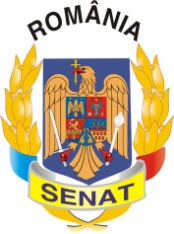 Comisia pentru Privatizare și Administrarea                  Activelor Statului    PROCES VERBALal şedinţei Comisiei din data de 03.03.2015Comisia pentru privatizare şi administrarea activelor statului, condusă de domnul senator Mircea Banias, şi-a desfăşurat lucrările în ziua de 03.03.2015. Preşedintele Comisiei a constatat că există cvorum pentru începerea şedinţei.Membrii Comisiei au aprobat următoarea ordine de zi:Proiect de lege privind aprobarea Ordonanţei de urgenţã a Guvernului nr. 87/2014 pentru stabilirea unor măsuri privind situaţia juridică a unor bunuri din domeniul public şi privat al statului, aflate în administrarea Regiei Autonome "Administraţia Patrimoniului Protocolului de Stat", a unor măsuri privind managementul situaţiilor de urgenţă precum şi pentru modificarea şi completarea unor acte normative. (L22/2015)Proiect de lege privind aprobarea Ordonanţei de urgenţã a Guvernului nr.88/2014 pentru modificarea şi completarea Ordonanţei de urgenţã a Guvernului nr.26/2013 privind întărirea disciplinei financiare la nivelul unor operatori economici la care statul sau unităţile administrativ-teritoriale sunt acţionari unici ori majoritari sau deţin direct ori indirect o participaţie majoritară, precum şi pentru modificarea unor acte normative. (L23/2015)Propunere legislativă privind modificarea şi completarea Legii nr.562/2004 privind autorizarea instituţiilor publice din sistemul de apărare, ordine publică şi securitate naţională de a vinde personalului propriu locuinţele de serviciu pe care acestea le au în administrare. (L106/2015)Diverse.	La punctul 1 pe ordinea de zi s-a discutat Proiectul de lege privind aprobarea Ordonanţei de urgenţã a Guvernului nr. 87/2014 pentru stabilirea unor măsuri privind situaţia juridică a unor bunuri din domeniul public şi privat al statului, aflate în administrarea Regiei Autonome "Administraţia Patrimoniului Protocolului de Stat", a unor măsuri privind managementul situaţiilor de urgenţă precum şi pentru modificarea şi completarea unor acte normative.	Proiectul de lege reglementează posibilitatea schimbării destinaţiei bunurilor aparţinând domeniului public al statului şi care constituie fondul locativ de protocol şi bunuri mobile prin hotărâre a Guvernului, precum şi desfiinţarea Comitetului Naţional pentru Intemperii şi calamităţi, înfiinţat prin Ordonanţa de urgenţă a Guvernului nr. 1/2014 privind unele măsuri în domeniul managementului situaţiilor de urgenţă precum şi pentru modificarea şi completarea Ordonanţei de urgenţă a Guvernului nr.21/2004 privind Sistemul Naţional de Management al Situaţiilor de urgenţă şi preluarea atribuţiilor acestuia de către Comitetul Naţional Pentru Situaţii Speciale de Urgenţă.Consiliul Legislativ  a avizat  favorabil proiectul de lege.La lucrările comisiei a participat din partea Secretariatului General al Guvernului domnul Andrei Rizoiu, secretar de stat, din partea Ministerului Afacerilor Interne a aprticipat doamna Irina Alexe, secretar general.Membrii Comisiei pentru privatizare şi administrarea activelor statului, au hotărât, cu majoritate de voturi, să adopte aviz favorabil.	La punctul 2 pe ordinea de zi s-a discutat Proiectul de lege privind aprobarea Ordonanţei de urgenţã a Guvernului nr.88/2014 pentru modificarea şi completarea Ordonanţei de urgenţã a Guvernului nr.26/2013 privind întărirea disciplinei financiare la nivelul unor operatori economici la care statul sau unităţile administrativ-teritoriale sunt acţionari unici ori majoritari sau deţin direct ori indirect o participaţie majoritară, precum şi pentru modificarea unor acte normative.	Proiectul de lege reglementează modificarea şi completarea Ordonanţei de urgenţã a Guvernului nr.26/2013 privind întărirea disciplinei financiare la nivelul unor operatori economici la care statul sau unităţile administrative-teritoriale sunt acţionari unici sau majoritari sau deţin direct sau indirect o participaţie majoritară, precum şi pentru modificarea OUG nr. 70/2014 privind salarizarea personalului din cadrul sistemului public sanitar și sistemului public de asistență socială în anul 2015.Consiliul Legislativ  a avizat  favorabil proiectul de lege.La lucrările comisiei a participat din partea Ministerului Finanțelor Publice domnul Ioan Răceau, director general.Membrii Comisiei pentru privatizare şi administrarea activelor statului, au hotărât, cu majoritate de voturi, să adopte aviz favorabil.La punctul 3 pe ordinea de zi s-a discutat Propunerea legislativă privind modificarea şi completarea Legii nr.562/2004 privind autorizarea instituţiilor publice din sistemul de apărare, ordine publică şi securitate naţională de a vinde personalului propriu locuinţele de serviciu pe care acestea le au în administrare.Propunerea legislativă modifică şi completează Legea nr.562/2004 privind autorizarea instituţiilor publice din sistemul de apărare, ordine publică şi securitate naţională de a vinde personalului propriu unele locuinţe de serviciu pe care acestea le au în administrare, republicată, în vederea soluţionării uniforme a unor situaţii apărute după intrarea în vigoare a legii.Consiliul Legislativ  a avizat  favorabil propunerea legislativă.La lucrările comisiei a participat din partea Ministerului Afacerilor Interne doamna Irina Alexe, secretar general.Membrii Comisiei pentru privatizare şi administrarea activelor statului, au hotărât, cu majoritate de voturi, să adopte aviz negativ.           PREȘEDINTE,                                                                          SECRETAR,           Mircea Banias        			                             Valentin Calcan